Absent:      Jaime Abel and Christopher Vanderlinde                                 have no concerns. Voted in advance to approve should majority agree.ENDS: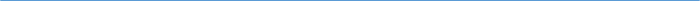 Barton Core Priorities/Strategic Plan Goals Drive Student Success1. Advance student entry, reentry, retention and completion strategies.2. Commit to excellence in teaching and learning.Cultivate Community Engagement3. Expand partnerships across the institution.4. Reinforce public recognition of Barton Community College.5. Foster a climate of inclusivity so students, employees, and communities are welcomed, supported, and valued for their contributions.Emphasize Institutional Effectiveness6. Develop, enhance, and align business processes.7. Manifest an environment that supports the mission of the college.Optimize Employee Experience8. Promote an environment that recognizes and supports employee engagement, innovation, collaboration, and growth.9. Develop, enhance, and align business human resource processes.AGENDA/MINUTESAGENDA/MINUTESTeam NameLearning, Instruction and Curriculum Committee (LICC)Date5/13/2020Time3:30 – 4:30 pmLocationZoomFacilitatorFacilitatorBrian HoweBrian HoweBrian HoweBrian HoweRecorderSarah RiegelSarah RiegelSarah RiegelSarah RiegelSarah RiegelSarah RiegelTeam membersTeam membersTeam membersTeam membersTeam membersTeam membersTeam membersTeam membersTeam membersTeam membersTeam membersPresent  XAbsent   OPresent  XAbsent   OTeam 1Team 1Team 2Team 3Team 3AdditionalAdditionalNon-votingxLatoya HillTeam LeadLatoya HillTeam LeadxMark Shipman Team LeadxMarlo Chavarria Team LeadMarlo Chavarria Team LeadxLori CrowtherLori CrowtherxKathy KottasxKarly LittleKarly LittleoChris VanderlindeoJaime AbelJaime AbelxKurt TealKurt TealxLee MillerxBrenda GlendenningBrenda GlendenningxCharlotte CatesxKaren KratzerKaren KratzerxClaudia MatheroRandy AllenRandy AllenxTodd MobrayxErika Jenkins-MossErika Jenkins-MossxElaine SimmonsGuestGuestGuestGuestGuestGuestGuestGuestGuestGuestGuestGuestGuestxJane HowardJane HowardxMary FoleyoTim FolkertsTim FolkertsxKarole EriksonKarole EriksonxKristen HathcockoReGina CasperReGina CasperxMatt ConnellxTerri MebaneTerri MebanexRenae SkeltonRenae SkeltonxKarla JohnstonxMary DoyleMary DoyleAction ItemsAction ItemsAction ItemsAction ItemsAction ItemsAction ItemsAction ItemsReporterReporterReporterNew/RevisedNew/RevisedEffective SemesterPHSC 1408 AstronomyReviewed by Team 1Credit Hours, Course Description, Outcomes and Competencies ChangeChanged to variable credit hours so they can have a lab if they chooseTable to next meeting – wrong syllabi sent for final versionPHSC 1408 AstronomyReviewed by Team 1Credit Hours, Course Description, Outcomes and Competencies ChangeChanged to variable credit hours so they can have a lab if they chooseTable to next meeting – wrong syllabi sent for final versionPHSC 1408 AstronomyReviewed by Team 1Credit Hours, Course Description, Outcomes and Competencies ChangeChanged to variable credit hours so they can have a lab if they chooseTable to next meeting – wrong syllabi sent for final versionPHSC 1408 AstronomyReviewed by Team 1Credit Hours, Course Description, Outcomes and Competencies ChangeChanged to variable credit hours so they can have a lab if they chooseTable to next meeting – wrong syllabi sent for final versionPHSC 1408 AstronomyReviewed by Team 1Credit Hours, Course Description, Outcomes and Competencies ChangeChanged to variable credit hours so they can have a lab if they chooseTable to next meeting – wrong syllabi sent for final versionPHSC 1408 AstronomyReviewed by Team 1Credit Hours, Course Description, Outcomes and Competencies ChangeChanged to variable credit hours so they can have a lab if they chooseTable to next meeting – wrong syllabi sent for final versionPHSC 1408 AstronomyReviewed by Team 1Credit Hours, Course Description, Outcomes and Competencies ChangeChanged to variable credit hours so they can have a lab if they chooseTable to next meeting – wrong syllabi sent for final versionTim Folkerts/Brian HoweTim Folkerts/Brian HoweTim Folkerts/Brian HoweRevisedRevisedFall 2020MUSI 1042 Class Piano AReviewed by Team 3Outcomes and Competencies Change Changes per KCOGKaren 1st, Todd 2nd Approved MUSI 1042 Class Piano AReviewed by Team 3Outcomes and Competencies Change Changes per KCOGKaren 1st, Todd 2nd Approved MUSI 1042 Class Piano AReviewed by Team 3Outcomes and Competencies Change Changes per KCOGKaren 1st, Todd 2nd Approved MUSI 1042 Class Piano AReviewed by Team 3Outcomes and Competencies Change Changes per KCOGKaren 1st, Todd 2nd Approved MUSI 1042 Class Piano AReviewed by Team 3Outcomes and Competencies Change Changes per KCOGKaren 1st, Todd 2nd Approved MUSI 1042 Class Piano AReviewed by Team 3Outcomes and Competencies Change Changes per KCOGKaren 1st, Todd 2nd Approved MUSI 1042 Class Piano AReviewed by Team 3Outcomes and Competencies Change Changes per KCOGKaren 1st, Todd 2nd Approved Karole EriksonKarole EriksonKarole EriksonRevisedRevisedFall 2020MUSI 1044 Class Piano BReviewed by Team 2Outcomes and Competencies ChangeChanges per KCOGKaren 1st, Todd 2ndApprovedMUSI 1044 Class Piano BReviewed by Team 2Outcomes and Competencies ChangeChanges per KCOGKaren 1st, Todd 2ndApprovedMUSI 1044 Class Piano BReviewed by Team 2Outcomes and Competencies ChangeChanges per KCOGKaren 1st, Todd 2ndApprovedMUSI 1044 Class Piano BReviewed by Team 2Outcomes and Competencies ChangeChanges per KCOGKaren 1st, Todd 2ndApprovedMUSI 1044 Class Piano BReviewed by Team 2Outcomes and Competencies ChangeChanges per KCOGKaren 1st, Todd 2ndApprovedMUSI 1044 Class Piano BReviewed by Team 2Outcomes and Competencies ChangeChanges per KCOGKaren 1st, Todd 2ndApprovedMUSI 1044 Class Piano BReviewed by Team 2Outcomes and Competencies ChangeChanges per KCOGKaren 1st, Todd 2ndApprovedKarole EriksonKarole EriksonKarole EriksonRevisedRevisedSpring 2021CHEM 1821 Fundamentals of BiochemistryReviewed by Team 3Prerequisite Change Student requested to take course while taking organic chemistry, common practice at other schools to take both courses at the same timeWe like to have a grade level in the prerequisiteTable to next meeting to fix prereqCHEM 1821 Fundamentals of BiochemistryReviewed by Team 3Prerequisite Change Student requested to take course while taking organic chemistry, common practice at other schools to take both courses at the same timeWe like to have a grade level in the prerequisiteTable to next meeting to fix prereqCHEM 1821 Fundamentals of BiochemistryReviewed by Team 3Prerequisite Change Student requested to take course while taking organic chemistry, common practice at other schools to take both courses at the same timeWe like to have a grade level in the prerequisiteTable to next meeting to fix prereqCHEM 1821 Fundamentals of BiochemistryReviewed by Team 3Prerequisite Change Student requested to take course while taking organic chemistry, common practice at other schools to take both courses at the same timeWe like to have a grade level in the prerequisiteTable to next meeting to fix prereqCHEM 1821 Fundamentals of BiochemistryReviewed by Team 3Prerequisite Change Student requested to take course while taking organic chemistry, common practice at other schools to take both courses at the same timeWe like to have a grade level in the prerequisiteTable to next meeting to fix prereqCHEM 1821 Fundamentals of BiochemistryReviewed by Team 3Prerequisite Change Student requested to take course while taking organic chemistry, common practice at other schools to take both courses at the same timeWe like to have a grade level in the prerequisiteTable to next meeting to fix prereqCHEM 1821 Fundamentals of BiochemistryReviewed by Team 3Prerequisite Change Student requested to take course while taking organic chemistry, common practice at other schools to take both courses at the same timeWe like to have a grade level in the prerequisiteTable to next meeting to fix prereqKristen HathcockKristen HathcockKristen HathcockRevisedRevisedSummer 2020STAT 1850 Research Methods IReviewed by Team 1New CourseSTEM team is working on a grant, one initiative is to create an undergrad research experience for studentsRemove last paragraph in IVRemove “OR having passed” from the prereqBrenda 1st, Marlo 2nd Approved with changesSTAT 1850 Research Methods IReviewed by Team 1New CourseSTEM team is working on a grant, one initiative is to create an undergrad research experience for studentsRemove last paragraph in IVRemove “OR having passed” from the prereqBrenda 1st, Marlo 2nd Approved with changesSTAT 1850 Research Methods IReviewed by Team 1New CourseSTEM team is working on a grant, one initiative is to create an undergrad research experience for studentsRemove last paragraph in IVRemove “OR having passed” from the prereqBrenda 1st, Marlo 2nd Approved with changesSTAT 1850 Research Methods IReviewed by Team 1New CourseSTEM team is working on a grant, one initiative is to create an undergrad research experience for studentsRemove last paragraph in IVRemove “OR having passed” from the prereqBrenda 1st, Marlo 2nd Approved with changesSTAT 1850 Research Methods IReviewed by Team 1New CourseSTEM team is working on a grant, one initiative is to create an undergrad research experience for studentsRemove last paragraph in IVRemove “OR having passed” from the prereqBrenda 1st, Marlo 2nd Approved with changesSTAT 1850 Research Methods IReviewed by Team 1New CourseSTEM team is working on a grant, one initiative is to create an undergrad research experience for studentsRemove last paragraph in IVRemove “OR having passed” from the prereqBrenda 1st, Marlo 2nd Approved with changesSTAT 1850 Research Methods IReviewed by Team 1New CourseSTEM team is working on a grant, one initiative is to create an undergrad research experience for studentsRemove last paragraph in IVRemove “OR having passed” from the prereqBrenda 1st, Marlo 2nd Approved with changesKristen HathcockKristen HathcockKristen HathcockNewNewSummer 2020MLTR 1400 Container Control OfficerReviewed by Team 3New Course3 day course, 120 student per year for this courseEdits to outcomes and competenciesKaren 1st, Charlotte 2nd Approved with changesMLTR 1400 Container Control OfficerReviewed by Team 3New Course3 day course, 120 student per year for this courseEdits to outcomes and competenciesKaren 1st, Charlotte 2nd Approved with changesMLTR 1400 Container Control OfficerReviewed by Team 3New Course3 day course, 120 student per year for this courseEdits to outcomes and competenciesKaren 1st, Charlotte 2nd Approved with changesMLTR 1400 Container Control OfficerReviewed by Team 3New Course3 day course, 120 student per year for this courseEdits to outcomes and competenciesKaren 1st, Charlotte 2nd Approved with changesMLTR 1400 Container Control OfficerReviewed by Team 3New Course3 day course, 120 student per year for this courseEdits to outcomes and competenciesKaren 1st, Charlotte 2nd Approved with changesMLTR 1400 Container Control OfficerReviewed by Team 3New Course3 day course, 120 student per year for this courseEdits to outcomes and competenciesKaren 1st, Charlotte 2nd Approved with changesMLTR 1400 Container Control OfficerReviewed by Team 3New Course3 day course, 120 student per year for this courseEdits to outcomes and competenciesKaren 1st, Charlotte 2nd Approved with changesTerri MebaneTerri MebaneTerri MebaneNewNewFall 2020MLTR 1401 Air Load PlannerReviewed by Team 3New Course10 day course, 140 students per yearEdits to outcomes and competenciesKaren 1st, Charlotte 2ndApproved with changesMLTR 1401 Air Load PlannerReviewed by Team 3New Course10 day course, 140 students per yearEdits to outcomes and competenciesKaren 1st, Charlotte 2ndApproved with changesMLTR 1401 Air Load PlannerReviewed by Team 3New Course10 day course, 140 students per yearEdits to outcomes and competenciesKaren 1st, Charlotte 2ndApproved with changesMLTR 1401 Air Load PlannerReviewed by Team 3New Course10 day course, 140 students per yearEdits to outcomes and competenciesKaren 1st, Charlotte 2ndApproved with changesMLTR 1401 Air Load PlannerReviewed by Team 3New Course10 day course, 140 students per yearEdits to outcomes and competenciesKaren 1st, Charlotte 2ndApproved with changesMLTR 1401 Air Load PlannerReviewed by Team 3New Course10 day course, 140 students per yearEdits to outcomes and competenciesKaren 1st, Charlotte 2ndApproved with changesMLTR 1401 Air Load PlannerReviewed by Team 3New Course10 day course, 140 students per yearEdits to outcomes and competenciesKaren 1st, Charlotte 2ndApproved with changesTerri MebaneTerri MebaneTerri MebaneNewNewFall 2020NURS 1206 Fundamentals of NursingReviewed by Team 1Course Description, Outcomes and Competencies ChangeUpdated for SLO and QSEN Update competencies to not use discuss – approve via email – Renae will send updated document to LatoyaNURS 1206 Fundamentals of NursingReviewed by Team 1Course Description, Outcomes and Competencies ChangeUpdated for SLO and QSEN Update competencies to not use discuss – approve via email – Renae will send updated document to LatoyaNURS 1206 Fundamentals of NursingReviewed by Team 1Course Description, Outcomes and Competencies ChangeUpdated for SLO and QSEN Update competencies to not use discuss – approve via email – Renae will send updated document to LatoyaNURS 1206 Fundamentals of NursingReviewed by Team 1Course Description, Outcomes and Competencies ChangeUpdated for SLO and QSEN Update competencies to not use discuss – approve via email – Renae will send updated document to LatoyaNURS 1206 Fundamentals of NursingReviewed by Team 1Course Description, Outcomes and Competencies ChangeUpdated for SLO and QSEN Update competencies to not use discuss – approve via email – Renae will send updated document to LatoyaNURS 1206 Fundamentals of NursingReviewed by Team 1Course Description, Outcomes and Competencies ChangeUpdated for SLO and QSEN Update competencies to not use discuss – approve via email – Renae will send updated document to LatoyaNURS 1206 Fundamentals of NursingReviewed by Team 1Course Description, Outcomes and Competencies ChangeUpdated for SLO and QSEN Update competencies to not use discuss – approve via email – Renae will send updated document to LatoyaKarla JohnstonKarla JohnstonKarla JohnstonRevisedRevisedFall 2020NURS 1228 Pharmacology for NursesReviewed by Team 1Course Description, Outcomes and Competencies ChangeUpdate competencies to not use discussMark 1st, Erika 2nd Approved with changesNURS 1228 Pharmacology for NursesReviewed by Team 1Course Description, Outcomes and Competencies ChangeUpdate competencies to not use discussMark 1st, Erika 2nd Approved with changesNURS 1228 Pharmacology for NursesReviewed by Team 1Course Description, Outcomes and Competencies ChangeUpdate competencies to not use discussMark 1st, Erika 2nd Approved with changesNURS 1228 Pharmacology for NursesReviewed by Team 1Course Description, Outcomes and Competencies ChangeUpdate competencies to not use discussMark 1st, Erika 2nd Approved with changesNURS 1228 Pharmacology for NursesReviewed by Team 1Course Description, Outcomes and Competencies ChangeUpdate competencies to not use discussMark 1st, Erika 2nd Approved with changesNURS 1228 Pharmacology for NursesReviewed by Team 1Course Description, Outcomes and Competencies ChangeUpdate competencies to not use discussMark 1st, Erika 2nd Approved with changesNURS 1228 Pharmacology for NursesReviewed by Team 1Course Description, Outcomes and Competencies ChangeUpdate competencies to not use discussMark 1st, Erika 2nd Approved with changesKarla JohnstonKarla JohnstonKarla JohnstonRevisedRevisedFall 2020NURS 1207 Mental Health Nursing IReviewed by Team 2Course Description, Outcomes and Competencies ChangeMark 1st, Erika 2ndApproved NURS 1207 Mental Health Nursing IReviewed by Team 2Course Description, Outcomes and Competencies ChangeMark 1st, Erika 2ndApproved NURS 1207 Mental Health Nursing IReviewed by Team 2Course Description, Outcomes and Competencies ChangeMark 1st, Erika 2ndApproved NURS 1207 Mental Health Nursing IReviewed by Team 2Course Description, Outcomes and Competencies ChangeMark 1st, Erika 2ndApproved NURS 1207 Mental Health Nursing IReviewed by Team 2Course Description, Outcomes and Competencies ChangeMark 1st, Erika 2ndApproved NURS 1207 Mental Health Nursing IReviewed by Team 2Course Description, Outcomes and Competencies ChangeMark 1st, Erika 2ndApproved NURS 1207 Mental Health Nursing IReviewed by Team 2Course Description, Outcomes and Competencies ChangeMark 1st, Erika 2ndApproved Renae SkeltonRenae SkeltonRenae SkeltonRevisedRevisedFall 2020NURS 1210 Gerontological NursingReviewed by Team 2Course Description, Outcomes and Competencies ChangeMark 1st, Erika 2nd ApprovedNURS 1210 Gerontological NursingReviewed by Team 2Course Description, Outcomes and Competencies ChangeMark 1st, Erika 2nd ApprovedNURS 1210 Gerontological NursingReviewed by Team 2Course Description, Outcomes and Competencies ChangeMark 1st, Erika 2nd ApprovedNURS 1210 Gerontological NursingReviewed by Team 2Course Description, Outcomes and Competencies ChangeMark 1st, Erika 2nd ApprovedNURS 1210 Gerontological NursingReviewed by Team 2Course Description, Outcomes and Competencies ChangeMark 1st, Erika 2nd ApprovedNURS 1210 Gerontological NursingReviewed by Team 2Course Description, Outcomes and Competencies ChangeMark 1st, Erika 2nd ApprovedNURS 1210 Gerontological NursingReviewed by Team 2Course Description, Outcomes and Competencies ChangeMark 1st, Erika 2nd ApprovedKarla JohnstonKarla JohnstonKarla JohnstonRevisedRevisedSpring 2021NURS 1255 Medical-Surgical Nursing IReviewed by Team 2Course Description, Outcomes and Competencies ChangeMark 1st, Erika 2ndApprovedNURS 1255 Medical-Surgical Nursing IReviewed by Team 2Course Description, Outcomes and Competencies ChangeMark 1st, Erika 2ndApprovedNURS 1255 Medical-Surgical Nursing IReviewed by Team 2Course Description, Outcomes and Competencies ChangeMark 1st, Erika 2ndApprovedNURS 1255 Medical-Surgical Nursing IReviewed by Team 2Course Description, Outcomes and Competencies ChangeMark 1st, Erika 2ndApprovedNURS 1255 Medical-Surgical Nursing IReviewed by Team 2Course Description, Outcomes and Competencies ChangeMark 1st, Erika 2ndApprovedNURS 1255 Medical-Surgical Nursing IReviewed by Team 2Course Description, Outcomes and Competencies ChangeMark 1st, Erika 2ndApprovedNURS 1255 Medical-Surgical Nursing IReviewed by Team 2Course Description, Outcomes and Competencies ChangeMark 1st, Erika 2ndApprovedKarla JohnstonKarla JohnstonKarla JohnstonRevisedRevisedFall 2020Syllabi Submitted for Formatting ChangesSyllabi Submitted for Formatting ChangesSyllabi Submitted for Formatting ChangesSyllabi Submitted for Formatting ChangesSyllabi Submitted for Formatting ChangesSyllabi Submitted for Formatting ChangesSyllabi Submitted for Formatting ChangesReporterReporterReporterFormat OnlyFormat OnlyEffective Semestern/an/an/an/an/an/an/aSyllabi Submitted to InactivateSyllabi Submitted to InactivateSyllabi Submitted to InactivateSyllabi Submitted to InactivateSyllabi Submitted to InactivateSyllabi Submitted to InactivateSyllabi Submitted to InactivateReporterReporterReporterInactivateInactivateEffective Semestern/an/an/an/an/an/an/aOther ItemsOther ItemsOther ItemsOther ItemsOther ItemsOther ItemsOther ItemsReporterReporterReporterModifications to Military CertificatesRemoved inactive classes, updated title changes and credit hour changesModifications to Military CertificatesRemoved inactive classes, updated title changes and credit hour changesModifications to Military CertificatesRemoved inactive classes, updated title changes and credit hour changesModifications to Military CertificatesRemoved inactive classes, updated title changes and credit hour changesModifications to Military CertificatesRemoved inactive classes, updated title changes and credit hour changesModifications to Military CertificatesRemoved inactive classes, updated title changes and credit hour changesModifications to Military CertificatesRemoved inactive classes, updated title changes and credit hour changesTerri MebaneTerri MebaneTerri MebaneLICC Submission WorksheetWould like start using as soon as possibleBrian will talk to supervisors and train them on this new document LICC Submission WorksheetWould like start using as soon as possibleBrian will talk to supervisors and train them on this new document LICC Submission WorksheetWould like start using as soon as possibleBrian will talk to supervisors and train them on this new document LICC Submission WorksheetWould like start using as soon as possibleBrian will talk to supervisors and train them on this new document LICC Submission WorksheetWould like start using as soon as possibleBrian will talk to supervisors and train them on this new document LICC Submission WorksheetWould like start using as soon as possibleBrian will talk to supervisors and train them on this new document LICC Submission WorksheetWould like start using as soon as possibleBrian will talk to supervisors and train them on this new document BrianBrianBrianLICC CharterReview for next month’s meetingSend comments to liccdocsLICC CharterReview for next month’s meetingSend comments to liccdocsLICC CharterReview for next month’s meetingSend comments to liccdocsLICC CharterReview for next month’s meetingSend comments to liccdocsLICC CharterReview for next month’s meetingSend comments to liccdocsLICC CharterReview for next month’s meetingSend comments to liccdocsLICC CharterReview for next month’s meetingSend comments to liccdocsBrianBrianBrianESSENTIAL SKILLS                             REGIONAL WORKFORCE NEEDS   WORK PREPAREDNESS                    BARTON SERVICES AND REGIONAL LOCATIONSACADEMIC ADVANCEMENT             STRATEGIC PLAN“BARTON EXPERIENCE”CONTINGENCY PLANNING